Областное государственное бюджетное общеобразовательное учреждение «Средняя общеобразовательная школа № 20 с углубленным изучением отдельных предметов г. Старого Оскола» Белгородской области                                                                                                     Ю. П. МальцеваПОДГОТОВКА УЧАЩИХСЯ СТАРШИХ КЛАССОВ К ВСЕРОССИЙСКОЙ ОЛИМПИАДЕ ШКОЛЬНИКОВ ПО ЛИТЕРАТУРЕ(на основе произведений новейшей отечественной литературы)Методическое пособие для учителей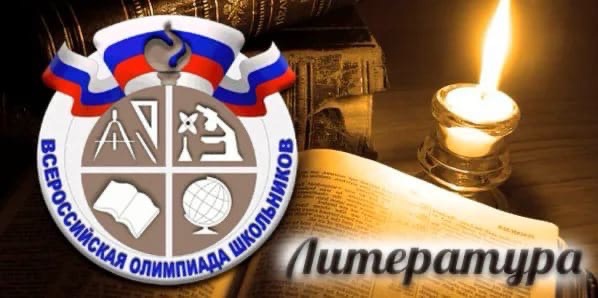 Старый Оскол2018Автор-составитель Мальцева Юлия Павловна, учитель русского языка и литературы МБОУ «СОШ №20 с УИОП»Мальцева, Ю. П. Подготовка учащихся старших классов к всероссийской олимпиаде школьников по литературе [Текст]; методическая разработка/Ю. П. Мальцева.  – Старый Оскол: МБОУ «СОШ №20 с УИОП» 2018. – 30 с.Методическое пособие содержит рекомендации по организации и проведению занятий с учащимися старших классов при подготовке к всероссийской олимпиаде по литературе с целью сформировать у школьников представление об основных явлениях и тенденциях развития новейшей русской литературы в контексте современной культуры, познакомить их с приемами литературно-критической оценки разнохарактерных литературных явлений, совершенствовать умения и навыки по написанию сочинений разных типов и жанров. В разработке представлена система занятий с пояснением и методическими рекомендациями по их проведению, фрагменты уроков. Пособие предназначено для учителей русского языка и литературыРецензент: Семененко Н. Н., доцент, доктор филологических наук, профессор СОФ НИУ «БелГУ»    СОДЕРЖАНИЕПОЯСНИТЕЛЬНАЯ ЗАПИСКА………………………………………………4СОДЕРЖАНИЕ ЛЕКЦИОННОГО КУРСА………………………………......5ПЛАНЫ ПРАКТИЧЕСКИХ ЗАНЯТИЙ………………………………………7Практическое занятие №1………………………………………………………7Практическое занятие №2………………………………………………………9Практическое занятие №3……………………………………………………...11Практическое занятие №4……………………………………………………...13Практическое занятие №5……………………………………………………...15Практическое занятие №6……………………………………………………...17Практическое занятие №7……………………………………………………   19Практическое занятие №8……………………………………………………   21Практическое занятие №9……………………………………………………   23Практическое занятие №10…………………………………………………… 24Практическое занятие №11…………………………………………………… 26Практическое занятие №12………………………………………………… …28Практическое занятие №13…………………………………………………… 30Практическое занятие №14…………………………………………………… 32Практическое занятие №15…………………………………………………… 34СПИСОК ХУДОЖЕСТВЕННЫХ ПРОИЗВЕДЕНИЙДЛЯ ОБЯЗАТЕЛЬНОГО ЧТЕНИЯ……………………………………………38ЛИТЕРАТУРА…………………………………………………………………  40Приложение 1. …………………………………………………………………43Приложение 2…………………………………………………………………  45Приложение 3…………………………………………………………………  47ПОЯСНИТЕЛЬНАЯ ЗАПИСКАВ Федеральном государственном образовательном стандарте (ФГОС) общего образования особое внимание уделяется организации работы с одаренными детьми, которая становится неотъемлемой частью образовательного процесса в школе, важной составной частью воспитания и социализации и этой особой группы учащихся. Цикл занятий по новейшей отечественной литературе предназначен прежде всего для подготовки обучающихся старших классов к всероссийской олимпиаде по данному предмету и предполагает изучение произведений, созданных в последние полтора десятилетия, так как именно они в последние пять лет становятся предметом анализа  на всероссийской олимпиаде школьников и не включены в школьную программу. Цель изучения  материала по данной тематике – сформировать у обучающихся представление об основных явлениях и тенденциях развития новейшей русской литературы в контексте современной культуры, познакомить их с алгоритмами литературно-критической оценки разнохарактерных литературных явлений.Для реализации цели поставлены следующие задачи: - ознакомление с произведениями новейшей русской литературы в контексте современной социокультурной ситуации, - формирование умений использовать для анализа произведений современной русской литературы соответствующий инструментарий,  - формирование умения самостоятельно оценить произведения современной литературы и правильно аргументировать свою оценку, - овладение навыком письменного оформления своих рассуждений, исследований.В разработке представлены лекции и практические занятия. В лекционный курс входят обзорные темы, его основная задача – дать представление о развитии современной литературы, ее общих тенденциях. Практические занятия предназначены для изучения творческой индивидуальности того или иного автора, а также для обучения основным принципам интерпретации современных текстов.  Методическая разработка практических занятий содержит перечень вопросов для анализа произведений, список литературы, дополнительные задания для самостоятельной работы учащихся, включает также список художественной литературы, рекомендованной для чтения.  Новизна разработки заключается в том, что делается попытка включить этот раздел литературы в зону пристального внимания старшеклассников и учителей русского языка и литературы. Новейшая русская литература – это материал, который изучен недостаточно глубоко как со стороны литературоведов, так и критиков. Этим обусловлены трудности в подборе произведений для изучения, а также методы и приемы, при помощи которых можно анализировать новейшую литературу. Анализ современных школьных программ по литературе показывает, что в них уделено внимание произведениям новейшей литературы, но они носят эпизодический характер.   При систематических занятиях, которые описаны в данном пособии, старшеклассники научатся смотреть на литературу как на процесс и будут способны дать оценку любому произведению, в том числе и новому. В данной разработке подобраны произведения с учетом возрастных особенностей школьников на основе опыта работы учителя над данной темой.     Разработка адресована учащимся 10-11 классов, учителям русского языка и литературы.  Она поможет преподавателям в работе с одаренными детьми и подготовке будущих участников олимпиад, а также тем ученикам, которым предстоит   сдавать ЕГЭ по литературе и писать сочинения различных типов и жанров.    . СОДЕРЖАНИЕ ЛЕКЦИОННОГО КУРСА1.Литературный процесс начала XXI в. Литература на перекрестке эпох: основные черты современного литературного процесса. Основные тенденции развития прозы и поэзии рубежа веков.  Изменение условий существования литературы: электронные книги и интернет-ресурсы как факторы современной литературной жизни. Литературные премии и их значение в современном литературном процессе2.  Русская проза начала XXI в.Реализм, модернизм, постмодернизм, постреализм как основные направления современной прозы. Идейно-тематическое своеобразие прозы «нулевых». Особенность повествовательной организации текста. Основные векторы развития русской прозы: творчество В. Маканина, М. Шишкина, Е. Водолазкина, В. Пелевина, Д. Новикова, М. Вишневецкой, Л. Петрушевской3. Русская лирика начала XXI в. Основные тенденции, изменение жанрово-стилевой системы лирики XXI в. Субъект лирики в современной поэзии. Интертекстуальность поэтического текста. Лирика Т. Кибирова, И. Жданова, Л. Лосева, О. Чухонцева, С. Гандлевского, Д.  Воденникова, О. Николаевой, Б. Рыжего и других.Практическое занятие №1Проза М. Шишкина. Анализ рассказа «Гул затих…»1. Подготовьте индивидуальные сообщения о творчестве М. Шишкина. Лауреатом каких литературных премий является писатель? (используйте информацию сетевых ресурсов). 2. Индивидуальное задание группе, выбравшей для чтения эпистолярный роман «Письмовник». Прокомментируйте тематику произведения: коммуникация между людьми, роль войны в истории человечества, бессилие слов и их роль, человек и время, приобретение опыта, ценность потери близких как опыта. 3.  Книга, вместившая жизнь. Сборник рассказов и эссе писателя «Пальто с хлястиком». Соединение бытового повествования с размышлениями о жизни.Выскажите свое мнение об одном из рассказов или эссе из этого сборника. Обратите внимание на эссе «Спасенный язык». Какие проблемы волнуют автора? Являются ли они актуальными?4. Согласны ли вы с оценкой литературного критика Константина Мильчина: «Проза Шишкина — это свет, волшебство и гипноз. Поток берущих за душу образов, филигранно подогнанных друг к другу слов, чистый, без современных примесей, русский язык и сложная задумка автора, где угадывание замысла превращается в особо утонченное удовольствие»?5. Напишите сочинение-рассуждение в жанре эссе о прозе М. Шишкина.Вопросы для анализа рассказа «Гул затих…»1. Какие ключевые слова можно выделить в рассказе «Гул затих…»?  При помощи каких приемов вводятся эпизоды из прошлого и будущего персонажей? Какие поступки формируют судьбу героя и чем мотивирован сюжетный финал индивидуальной истории?2.  Выделите фрагменты рассказа, которые больше всего понравились? Каково их назначение в тексте?3. Определите, как связана тема жизни и смерти в рассказе? Какую роль играют образы Высоцкого, Пастернака, Шекспира?4. Как на протяжении рассказа меняется повествовательная перспектива текста? Какие элементы повествования показывают авторскую версию событий, а какие особенности мировидения персонажей? 5. Каково символическое значение письма, написанного любимой девушкой? Как в ходе повествования герой-повествователь обретает свободу? 6. В чем смысл отсылки к Пастернаку через его стихотворения «Гефсиманский сад» и «Гамлет»? Какое открытие делает герой – повествователь в финале рассказа?7. Напишите ответ на вопрос?  «Какие черты характера проявляет главный герой в рассказе М. Шишкина «Гул затих…»? (задание 17 ЕГЭ) Практическое занятие №2 Проза Е. Водолазкина: пластичность и рельефность воспоминаний, осязаемость движения времени и его прозрачная многослойность, цикличность времени и связь всех событий (рассказ «Совсем другое время»)1. Подготовить индивидуальные сообщения о творчестве Е. Водолазкина, основных произведениях писателя и литературных наградах. Роман «Лавр» как книга о судьбе средневекового целителя, жизнь которого превращается в житие (премия «Большая книга» и «Ясная Поляна»). Роман «Авиатор» - история возвращения человека к самому себе, путь от беспамятства к обретению себя через детали быта, фразы, запахи, звуки («Большая книга»). Роман «Брисбен» - о герое, утратившем возможность заниматься любимым делом, его попытке найти новую точку опоры, иной смысл жизни, собрать воедино воспоминания («Книга года»). 2. Сформулируйте свое мнение по следующим позициям, высказанным в критике в связи с творчеством Е.Водолазкина, согласитесь с суждением критика или опровергните его).а) «Книга жестоких деяний и чудесных явлений, составляющих всеобщую историю – о чём же всё-таки этот роман? О времени? О современности? О современности! – то есть со-бытийности всех времён, бывших и будущих, открывающихся разуму в исчезающем настоящем. Действие отнесено к XV–XVI векам, периоду перехода от Руси к России, от летописного времени к историческому. Однако в структуре текста минувшее и грядущее таинственно соприкасаются: топология времени не сводится к хронологии. Как утверждает один из прозорливых персонажей, в ходе событий старое не теряется, но входит в новое. Возлюбив геометрию, движение времени уподоблю спирали. Это повторение, но на каком-то новом, более высоком уровне. Или, если хочешь, переживание нового, но не с чистого листа. С памятью о пережитом прежде. (Ермаков В. Осадок дня. Орловский вестник. № 15 (1029), 24/04/2013. – С. 14.)б) У Е. Водолазкина нет ни одного романа, где главный герой не оказывался бы в пути: сначала герои покидают семейное гнездо, а затем, каждый по определённым причинам и с определёнными целями, отправляются странствовать. Как правило, путешествия героев Водолазкина – это поиск себя. (Из Интернета)в) Войны, революции, все те катаклизмы, которые происходили со времен сотворения мира и происходят сейчас, Водолазкин объясняет «потерей личной ответственности каждого человека за все». «Идея главенства персонального над всем остальным в нашей жизни» [«Лавр» …] становится основной для всего его творчества. А в фокусе авторского изображения оказывается именно личная, персональная история — сам человек, грех которого в нем самом, и в нем же — спасение. (Маглий А. Времени нет. Вопросы литературы. №2 (2016), март-апрель 2016. – С.18-33)г) Пересказывать роман бесполезно. Он очень сложно построен и насыщен таким количеством ярких деталей средневекового народного и церковного быта, что при всей вымышленности становится своего рода "энциклопедией русской жизни" данной эпохи. Этот роман нельзя прочитать быстро, он требует медленного чтения. Порой детали здесь куда важнее развития сюжета, но еще важнее - точная настройка зрения, не побоюсь этого, духовная настройка. -  https://rg.ru/2012/11/26/basinskij.html Вопросы для анализа рассказа «Совсем другое время»1. Какие основные черты прозы Е. Водолазкина, по вашему мнению, присутствуют в данном рассказе: плотность деталей, пластичность и рельефность воспоминаний, осязаемость движения времени, его многослойность, сосредоточенность на связи персональной истории и истории человечества в целом?  2. Чем отличается детское время от взрослого? Как они соотнесены в рассказе?  Что можно сказать о памяти и времени? Какую роль в рассказе играет деталь «настенные часы в перевязочной»? 3. Как соотносятся в рассказе настоящее, прошлое, будущее? Почему нарушение хронологической последовательности в воспоминаниях создает впечатление полноты   восприятия жизни, ее многомерности?4. Какую роль в рассказе играет сюжетный ход, который Е. Водолазкин часто использует в своих произведениях,   - когда время , как кинопленка, отматывается назад, и кажется, что все  возвратится назад ( в «Авиаторе» бабашка будет снова читать герою Робинзона Крузо, а в «Совсем другое время» вот-вот возвратятся к жизни прежние знакомые, утонувший в  море)?  Практическое занятие №3Проза Дмитрия Новикова. Проблематика и художественное своеобразие («Муха в янтаре», «Правда воды») Вопросы для анализа рассказов«Муха в янтаре»1. Какие события составляют сюжетную основу повествования и происходят в настоящем времени? При помощи каких приемов вводятся эпизоды из прошлого и будущего персонажей? Какие поступки формируют судьбу каждого героя и чем мотивирован сюжетный финал каждой индивидуальной истории?2.  Выделите фрагменты рассказа, в которых не происходит никаких событий: как они влияют на ритм повествования? Каково их назначение в тексте?3. Определите, как строится временная перспектива рассказа, какую роль играют античность, мифологические предания?4. Как на протяжении рассказа меняется повествовательная перспектива текста? Какие элементы показывают авторскую версию событий, а какие особенности мировидения персонажей? 5. Каково символическое значение образа «мухи в янтаре? Как в ходе повествования оно формируется в контексте рассказа? «Правда воды» 1. В чем смысл эпиграфа к рассказу до чтения текста? Какое значение он приобретает после прочтения?2.  Какие элементы пейзажа наиболее значимы в рассказе? Как формируется образ художественного пространства и как в нем соотносятся звук, свет, краски?3. Оцените начало рассказа, не дописанного героем, попробуйте продолжить его. Какой тип повествования пришлось бы выбрать герою? Как текст героя связан с текстом рассказа?4. Как бы вы охарактеризовали литературные пристрастия главного героя? С какой целью автор текста приводит цитату из романа Фолкнера?5.  Стилевое единство прозы И. Бунина и прозы Д. Новикова (на примере рассказа «Предвкушение»)Практическое занятие №4Проза Л. Улицкой: «портрет» героя в интертекстуальной «раме» (рассказ «Пиковая дама»)1. Какие отсылки к русской литературной классике – сюжетные схемы, образы героев, мотивы, цитаты, реминисценции – вы нашли в рассказе Л. Улицкой «Пиковая дама»? В чем вы видите отступление от классических «стереотипов»? Как в новом тексте трансформируется тот или иной мотив русской классики?2. Как можно сопоставить красоту духовную и физическую в рассказе «Пиковая дама»? Почему люди, живущие рядом, позволяют так поступать с ними? Почему терпят капризы и обиды, даже если «зло» исходит от родного человека – матери? Какую власть имеет красота над людьми? В чем смысл открытого финала в рассказе?3. Охарактеризуйте особенности повествовательной структуры рассказа «Пиковая дама»: каково назначение многочисленных ретроспекций? каковы алгоритмы повествовательного соединения эпизодов прошлого с событиями настоящего? Каким был ваш прогноз финала рассказа в процессе чтения? В какой мере он оправдался? 4.  Прокомментируйте реплику Мур, произнесенную после ухода Марека: «Ну, теперь ты видишь? Как ко мне относятся мои любовники?» Как вы оцениваете её? Каковы у героини принципы конструирования собственного прошлого? Как в её сознании соотнесены прошлое и настоящее её самой и её близких? 5.  Напишите мини-сочинение в формате ЕГЭ задание 9, ответив на вопрос «В чем можно сопоставить героев Л. Улицкой с героями А Пушкина в одноименном произведении?» Практическое занятие №5Проза Маканина. Специфика повествования в романе «Асан»1. Подготовьте краткую информационную справку о творчестве В. Маканина, основных произведениях писателя и литературных наградах.2. Сформулируйте свое мнение по следующим позициям критики в связи с романом «Асан»:  а) «Классик современной русской литературы Владимир Маканин "закрывает" чеченский вопрос своим новым романом "Асан". Массовые штампы, картонные супергерои, любые спекуляции по поводу чеченских войн уходят в прошлое. После "Асана" остается только правда. Каждому времени - свой герой. Асан - мифический полководец, покоривший народы, - бессилен на современном геополитическом базаре мелких выгод. Но победы в войне не бывает без героя. Тезки великого завоевателя - сашки, шурики и Александры, отчаянно негероические ребята, - удерживают мир в равновесии» (режим доступа -  https://www.labirint.ru/books/179381/)б) «Писатель умудрился рассказать историю вора таким образом, чтобы читатель почувствовал, что на самом деле перед ним история святого» (Данилкин Л., режим доступа - http://www.afisha.ru/personalpage/191552/review/250453/)в) «Метафора у Маканина всегда пытается, силится превратиться в историю. На этих усилиях и строится текст. Именно на усилиях, поскольку доминирует у Маканина риторика, а не художественности. Отсюда и впечатление искусственности, продуманности. Отсюда многочисленные натяжки и нестыковки (Александров Н. «Асан», или Риторика Маканина». - Режим доступа http://www.litkarta.ru/dossier/alexandrov-o-makanine/view_print/)Вопросы для анализа романа «Асан»1. Охарактеризуйте особенности повествовательной структуры романа. Какими обстоятельствами мотивируется в романе смена форм повествования. Приведите из текста примеры, в которых совершается эта смена. Объясните, при помощи каких приемов осуществляются переходы? 2. Найдите в романе все имена главного героя, майора Жилина? Как в каждом конкретном эпизоде объяснить смену выбора имени собственного? Как сам майор Жилин называет себя в романе? Чем обусловлены «превращения «Александра Сергеевича» то в «Сашика», то в «Асана»?3. Сюжетные линии каких героев романа можно сопоставить с судьбой Жилина (герой романа Л. Н. Толстого «Кавказский пленник»)? С какой целью они вводятся в повествование?4. Одна из самых характерных примет повествовательной манеры Маканина – использование вставных конструкций. Каким изобразительным и содержательным целям служат они в романе «Асан»? Приведите несколько примеров использования вставных конструкций и прокомментируйте их назначение в конкретном эпизоде?5. В чем смысл заглавия романа? Как он открывается по ходу чтения произведения? Чем определяется трагический пафос повествования? (Маканин считает, что «трагедия — это когда человек гибнет через то, что он любит»)?6.  Определить место "кавказской темы" в рассказе В. С. Маканина "Кавказский пленный", в романе "Асан" в сравнении с русской литературой XIX в., в частности с произведениями А. С. Пушкина, М. ТО. Лермонтова, Л. Н. Толстого.7.  Напишите мини-сочинение в формате ЕГЭ задание 9, ответив на вопрос «В чем можно сопоставить героев В. Маканина с героями Пушкина, Лермонтова, Толстого в одноименном произведении?»  Практическое занятие №6 Литература нон-фикшн и ее разновидности в современной русской прозе: мемуарная, автобиографическая, автофикциональная, дневниковая проза1.  Познакомиться с материалами дискуссии «Литература non fiction: вымыслы и реальность» ( https://magazines.gorky.media/znamia/2003/1/literatura-non-fiction-vymysly-i-realnost.html)2. Каково содержание понятия нон-фикшн в современном литературоведении и литературной критике? 3. Дайте определение таким повествовательным формам, как автобиография, мемуары, дневники. Чем отличается от них автофикциональная повествование?4. Интертекстуальность современной автобиографии: выделите в мемуарной виньетке А. Жолковского «Санта-Барбара» литературные подтексты. Какие потенциальные варианты развития сюжета вы могли бы предположить? Какими приемами повествования поддерживается сюжетное напряжение при отсутствии реальной интриги?Вопросы для анализа книги Ф. Конюхова «Мой путь к истине»Какие черты классического дневникового повествования присутствуют в книге Ф. Конюхова? А что является новым?  Охарактеризуйте стилевые средства, используемые автором?Совпадает ли здесь повествователь и персонаж? В чем состоит смысл ведения дневника?Какие сочетается повествование и рассуждение в книге «Мой путь к истине»?Какие произведения напоминает эта книга? В чем их можно сопоставить?Какие моменты из книги вам особенно понравились и почему? Ответ аргументируйте?Напишите несколько страниц своих дневниковых записей. О чем вы бы хотели поведать миру? Какую роль будут играть подробности в таком повествовании?Практическое занятие №7Проза М.  Вишневецкой. Новизна в изображении психологического состояния человека: авторская субъективность   как один из приемов постмодернистской поэтики, расширяющий рамки прозаического произведения.1.  «Проявилась проза, насыщенная попытками понять, определиться, на каком свете мы все-таки живем. Сюжет в таких произведениях отодвигается на второй план, уступая место нарочитой авторской субъективности, где правит бал личный тон автора»  (Д. Бавильский (http://www.litkarta.ru/rus/dossier/kak-sdelan-opyt-vishnevetskoi/view_print/). Согласны ли вы с этим утверждением? Приведите в доказательство примеры из текста рассказа М. Вишневецкой «Т. И. Н (опыт сада)».2.  Как мотивы познания и причастности человека к миру раскрываются через образ сада?  Найдите в тексте произведения мелкие подробности, которые помогают их услышать. Обратите внимание на символичные образы: яблоки, птицы, родниковая вода. 3. Какое значение в рассказе имеют время и пространство? Можно ли считать, что сад символизирует рай (место, где не властвуют земные законы)? 4. Как в тексте произведения противопоставлены природная естественность и рациональная практичность? Кто из героев способен ощутить естественный поток жизни, прикоснуться к невыразимому и осознать его?5. В чем смысл названия произведения М. Вишневецкой?6. Прочитайте стихотворение Б. Пастернака «Событье сада» и сопоставьте с рассказом. В чем эти произведения созвучны? 7. Прочитайте другие рассказы автора по выбору. Попробуйте ответить на вопрос «В чем новаторство М. Вишневецкой?») Задание 17 ЕГЭ по литературеПрактическое занятие №8Особенности изображения мира в прозе В. Пелевина («Жизнь насекомых»)1. Главная особенность пелевинской прозы – двуплановость повествования. Докажите, что в романе переплетаются вымысел и реальность? 2. Как организовано художественное пространство в романе?  Что известно о времени и месте действия? 3. Аллегория является главным композиционным приемом в романе? Это роднит произведение с басней. Как в эпилоге переосмыслена басня «Стрекоза и муравей»?4. Как показано столкновение двух эпох: уходящей и наступающей? Какую роль играют пейзаж, предметный мир, интерьер, звуковое сопровождение? Приведите примеры. 5. Какую художественную задачу решают реминисценции из классической литературы в тексте романа. Приведите примеры.6. Найдите в романе упоминания о постмодернизме (главы «Полет над гнездом врага» и «Чёрный всадник»). Можно ли сказать, что автор с иронией относится к направлению в литературе, к которому его необоснованно причисляют? Поясните ответ. 7. Способствует ли эпиграф пониманию авторского замысла? Как? Прочитайте стихотворение И. Бродского «Письма римскому другу», из которого взято это четверостишие. Какие мысли объединяют И. Бродского и В. Пелевина?8. В каких произведениях русской и мировой литературы звучит тема «насекомое-человек»? Попробуйте прочитать повесть Ф. Кафки «Превращение». Сопоставьте подходы двух авторов к проблеме превращения.Вопросы для анализа рассказа В.  Пелевина «Ника» 1. Какими художественными средствами создается образ Ники и окружающего её мира и достигается эффект обманутого читательского ожидания?2.   Как соотносится это произведение с произведениями русской классики о мире природы и мире человека?3. В каких произведениях русской классики присутствуют образы животных и в чем их можно сопоставить с героиней Пелевина (Задание 9 ЕГЭ по литературе)?Практическое занятие №9Многозначность текста в рассказах Л.  Петрушевской («Где я была»)1.   Согласны ли вы с утверждением, что «творчество Л. Петрушевской вызывает разное к себе отношение как читателей, так и критиков, многозначность текстов рождает различные, подчас едва ли не противоположные по смыслу интерпретации. Однако, на наш взгляд, выбранный нами рассказ, содержит интересное эстетическое зерно, даёт возможность выявить некоторые особенности современного художественного развития. И в то же время произведение это несёт в себе и определённый воспитательный потенциал, анализ его содержания позволяет выйти на обсуждение важнейших нравственных проблем»? (https://lit.1sept.ru/article.php?id=200701511)2. В чем необычность сюжетного хода произведения? 3. Особенность этого рассказа Петрушевской — в его диалогической структуре: основная и большая часть произведения — диалог между двумя героинями, в котором отчасти проясняется художественный замысел автора. О каких героях идет речь?4. Как вы поняли слова, сказанные бабой Аней: «каждый сам себе последний приют»?5. Обратите внимание на образы времени и пространства в произведении. Как они меняются и в связи с чем? Где замыкается круг пространства и времени?6. Какая мысль заложена в кульминационном внутреннем монологе героини?7. Что хотела сказать нам писательница, выстраивая столь необычный сюжет?8. Как “работает” приём “перехода из фантазии в реальность” в рассказе «Где я была»? Зачем он понадобился автору и в чём его художественный смысл?9. С творчеством какого писателя русской литературы можно соотнести рассказы Л. Петрушевской?10. Сопоставьте рассказы Л. Петрушевской с рассказами А. П. Чехова (Задание 9 ЕГЭ)Практическое занятие №10 Интертекстуальности в лирике Т. Кибирова1.  Охарактеризуйте основные этапы творческой эволюции Тимура Кибирова (тематика лирических произведений, стилистические особенности, образный строй, приемы стиховой организации стиха, лексико-синтаксические особенности).2.  Какие стороны лирического «я» открываются в произведениях Т. Кибирова разных периодов творчества? Можно ли говорить о целостности лирического субъекта, когда диапазон возможных характеристик лирического героя весьма широк – от «простодушного балагура» до «прихотливого мудреца». Какие самохарактеристики лирического «я» вы нашли в стихотворениях Кибирова?3. Каким лирический герой предстает в стихотворениях «Другу-филологу», «Изливая свою душу…», «Еще как патриарх не древен я…», 1-2 сонета из цикла «Двадцать сонетов…», «И замысел мой дик…»? Как обращение к прецедентным текстам   помогает многосторонне отобразить внутренний мир лирического героя?4. Лирика каких русских поэтов становится для Т. Кибирова источником реминисценций и аллюзий? Охарактеризуйте с позиций интертекстуальности стихотворение «Ещё как патриарх не древен я…». Какие обороты лирической речи принадлежат поэзии 19века, а какие    - двадцать первого?5. Прочитайте другие стихотворения Т. Кибирова. Найдите в них реминисценции и аллюзии. Как они помогают выразить смысл стихотворения?6. Напишите ответ на вопрос: «Какие стихотворения А. Пушкина созвучны стихотворению «Еще как патриарх не древен я…»»? (Задание 9 ЕГЭ)Вопросы для анализа стихотворения "Как Набоков и Байрон скитаться..."1.   Охарактеризуйте лирического героя стихотворения. Как обращение к именам Набоков, Байрон, Пушкин помогает понять некоторые грани характера лирического субъекта стихотворения?2.  Каким представляется вам лирический герой? Какие вы видите противопоставления в стихотворении? Прокомментируйте имена собственные в стихотворении. 3. Как движется время в стихотворении? 4. Обратите внимание на художественные средства, объясните их. Постарайтесь встроить стихотворение в контекст русской поэзии. 5. Как бы вы определили жанр текста?6. Определите тему и основную мысль текста7. Пронаблюдайте за лексикой и синтаксисом персонажей. Какие выводы вы можете сделать?Практическое занятие №11Субъектная структура   лирики Л. Лосева1.   Подготовьте краткую информацию об основных поэтических сборниках поэта.2.   Прочитайте следующие стихотворения Льва Лосева: «Повстречался мне философ» (сборник «Новые сведения о Карле и Кларе»), «Один день Льва Владимировича» (сборник «Чудесный десант»), «Левлосев» (сборник «Тайный советник») и другие. В каких образах предстает перед читателем лирический герой Лосева?3. На основании стихотворений «Грамматика есть бог ума», «Иосиф Бродский…» объясните, как соотнесено слово и реальность в поэтическом мире Л. Лосева? 4. Обратите внимание на образы, мотивы, пришедшие в стихотворения из произведений других авторов.5. Напишите, лирика каких русских поэтов стала для Л. Лосева источником вдохновения?6. Согласны ли вы с утверждением Д. Быкова: «Ни у одного русского лирического поэта проблема отсутствия собственного “я” не ставилась так остро, как у Лосева; впрочем, возможно, у других русских поэтов просто не было этой проблемы — либо они ее не осознавали»? (Режим доступа- https://magazines.gorky.media/)Вопросы для анализа стихотворения Л. Лосева  "Моя книга»"1.   От чьего имени выступает субъект лирического высказывания?2.   Как влияет обращение к классике на развертывание лирического повествования и на общий смысл стихотворения?3. Можно ли считать стихотворение «Моя книга» еще одной вариацией на тему поэтического «памятника»? 3. В каких произведениях русской литературы звучит тема поэтического памятника? Как их можно сопоставить со стихотворением Л. Лосева «Моя книга»?4. Индивидуальное задание. Проанализируйте стихотворение «Бродского,2».5. Напишите эссе на тему «Пушкин, Лермонтов, Пастернак, Цветаева, Бродский… в творчестве Л. Лосева».Практическое занятие №12Современная русская поэзия. Практикум по анализу поэтического текста1 Составьте список электронных ресурсов (не менее 4), рассказывающих о тенденциях развития новейшей русской поэзии.2. Групповые задания. Подготовить доклады по творчеству одного из современных поэтов, следуя плану: а) основные этапы творческого пути поэта, б) основные темы, проблемы, мотивы творчества, в) лирический субъект (или лирический герой), г) образный строй, стилевая характеристика, лексико-грамматические особенности, стиховая организация лирического произведения,д) поэтические средства и приемы, характерные для его творчества,е) обоснование своего выбора.Вопросы и задания для анализа стихотворенийО. Чухонцев «Без хозяина сад заглох…»1. Как соотносится «вещное» и «вечное», земное и потустороннее в стихотворении О. Чухонцева? Какие элементы предметного мира выбраны для лирического высказывания? Какие ассоциации они вызывают? Как происходит превращение обычных предметов в поэтические?2. Дайте анализ стихотворения с точки зрения использованных в нем стилевых средств: выделите архаизмы и жаргонизмы, поэтическую и разговорную лексику, объясните роль наиболее значимых стилистических фигур.3. Кто является субъектом лирического высказывания в данном стихотворении?Д. Воденников «Но я еще прижмусь к тебе - спиной…»1. Какие отношения складываются между «я» и «ты» в стихотворении? Почему «мать», «сестра», «дочь», «сестра», современница» — это «ты»? Кроме того, к «ты» обращено и любовное признание.2. Как в стихотворении раскрывается тема любви и смерти, гибели и спасения, утрат и обретений? 3. Объясните художественное значение курсива, разбиения стиха на полустихи, авторских знаков препинания?  Б. Рыжий «Бабочка» («На белом кладбище, в июле…»)1. Кто произносит диалоги в данном стихотворении? Определите адресата и адресанта каждой реплики? Какая роль здесь отведена читателю?2. Найдите контекстные синонимы к слову «бабочка»? насколько многозначен образ бабочки?3. Какие ключевые темы и мотивы лирики Б. Рыжего представлены в стихотворении «Бабочка»?  4.  Какие произведения отечественной литературы созвучны данному стихотворению? (задание 16 ЕГЭ)Практическое занятие №13Современная русская поэзия. Практикум по анализу поэтического текста1. Групповые задания. Подготовить доклады по творчеству одного из современных поэтов, следуя плану: а) основные этапы творческого пути поэта, б) основные темы, проблемы, мотивы творчества, в) лирический субъект (или лирический герой), г) образный строй, стилевая характеристика, лексико-грамматические особенности, стиховая организация лирического произведения.д) поэтические средства и приемы, характерные для его творчества,е) обоснование своего выбора.Вопросы и задания для анализа стихотворенийА. Цветков «Однажды солнце село навсегда…»1. Как в первой строке сочетается моментальное и вечное («однажды солнце село навсегда»)? Как акцентирована в стихотворении тема времени? Что происходит с наступлением момента, когда все «мертвы»? 2. Что означают строки «особенно неистовствовал дворник» и клятва дворника («он клялся, что взойдет уже во вторник»)? В чем смысл якобы шутки дворника, который объявил, «что жизнь прошла, что мы теперь мертвы»?3. Кого мы можем назвать субъектом восприятия в стихотворении? Коллективное «мы» и безличные формы выражения восприятия мира. Как они сочетаются в тексте?4. Как фонетическая организация текста помогает раскрыть сюжет обращения жизни в смерть, а времени в безвременье (на примере последней строфы)? Какова роль аллитерации и рифмовки стиха? 5. В чем можно сопоставить стихотворение А. Цветкова «Однажды солнце село навсегда…» и стихотворение А. Пушкина «Пророк»? (Задание 16 ЕГЭ) Вопросы и задания для анализа стихотворенийС. Гандлевский «Самосуд неожиданной зрелости…»1. Как интерпретирует проблему восприятия художником слова своего предназначения поэт С. Гандлевский? Почему возникает мотив «самосуда» и вины?2. Какую диаметрально противоположную Пушкину точку зрения высказывает автор?   «Молчание// Речь мою караулит давно». В чем смысл этих строк? Как они перекликаются с тютчевскими строками «Мысль изреченная есть ложь…»? 3. Как образ зеркала помогает автору выразить свое отношение к своему творческому пути, к допущенным в жизни ошибкам? В каких произведениях русской классической литературы мы встречаем аналогичный прием?4. Кто, по мнению автора, является адресатом призыва творить? Почему этот призыв не должен остаться без ответа?5. В чем смысл противопоставления образов яблока и облака? Как это помогает понять заблуждения лирического героя?6. Само слово «творчество» в тексте не называется. Каким образом показано, как лирический герой воспринимает этот концепт? 7. С чем связан трагический пафос последней строфы? Какую роль в этом играет стилистически сниженная лексика?8. Какова роль образа «маски с двусмысленным ртом»? Почему этот образ не стоит считать трагичным?9. Сопоставьте, как развивается лирический сюжет в стихотворении С. Гандлевского и в стихотворении Б. Ахмадулиной «Это я…»?10. В каких произведениях отечественной литературы звучит мотив творчества? Как лирические герои каждого из них воспринимают этот процесс? Как это происходит в стихотворении С. Гандлевского? Что нового об этом сказал поэт? Сделайте выводыО. Николаева «Осенний псалом»1. Почему в критике Олесю Николаеву называют «псалмопевцем»? Обратите внимание на библейские мотивы в данном тексте? В чем можно сопоставить стихотворение с псалмами Давида по форме и содержанию,2. Какие мотивы пушкинской поэзии звучат в данном тексте?  В чем можно сопоставить стихотворение с пушкинским «Зимнее утро?3.  Почему произведение можно считать философским? Как природа помогает раскрыть размышления человека о наиболее общих законах бытия? В каких стихотворениях русской классики отражена философская тематика?4. В каких стихотворениях русской поэзии философская тематика раскрывается через образы деревьев?  Вспомните   лирику А. Пушкина, М. Лермонтова, А. Фета, Б. Пастернака, Б. Ахмадулиной.  Сопоставьте поэтические образы в стихотворениях классиков с образами поэзии О. Николаевой.5. Прочитайте другие стихотворения этого автора. Напишите отзыв.Практическое занятие №14Формульная поэзия Е. Летова1.Как вы относитесь к утверждению журналиста С. Бронниковой: «У наших родителей был В. Высоцкий, у нас – Егор Летов»? 2. «В свое время исследователь Лев Наумов сказал, что есть четыре столпа русского рока. Это Александр Башлачев, Сергей Курехин, Борис Гребенщиков и Егор Летов. Почему именно они, а не кто-то другой? Потому что каждый из них придумал новый художественный язык. Новый язык культуры, если угодно. В случае конкретно с Летовым — язык поэзии, литературы» (https://takiedela.ru/2018/02/yeto-znaet-moya-svoboda/3. Прочитайте стихотворения названных авторов и докажите утверждение Ю. Доманского: «Большинство своих песен и стихотворений Егор Летов строит по принципу формульной поэтики. Он буквально нанизывает друг на друга некие формулы — примерно так, как монтируется кинофильм, когда чередуются кадры и планы, и они стремительно сменяют друг друга и соединяются при помощи монтажных стыков. Это то уникальное, что Летов предложил в плане организации текста»Вопросы для анализа стихотворения Е. Летова «Про мишутку»1. Кому посвящено стихотворение? Какие смыслы заложены в нем?2. Как изображен мир детства?  Соотносите поэтику данного стихотворения с народной традицией? 3. Охарактеризуйте лирического героя. Какую роль в творчестве Е. Летова играет обращение к детской тематике?4. В чем реализуется принцип формальной поэтики? 5. Сопоставьте стихотворение Е. Летова «Про мишутку» и «Элегию о плюшевом медведе» А. Цветкова. Практическое занятие №15Современная драматургияНайти ответы на вопросы1. Какую драматургию можно считать современной?2.  О чем пишут современные драматурги?3. Какие конкурсы современной драматургии есть в России?4. Публикуют ли современные пьесы для чтения?5. Кто самые известные современные драматурги? Анализ пьес1. Подготовьте сообщение об истории возникновения и развития «новой драмы». С именами каких авторов связано это явление?2.Анализ современных драматических произведений по выбору.  (https://www.topos.ru/article/7597)СПИСОК ХУДОЖЕСТВЕННЫХ ПРОИЗВЕДЕНИЙДЛЯ ОБЯЗАТЕЛЬНОГО ЧТЕНИЯВишневецкая М.  Т. И. Н (опыт сада)Водолазкин Е.  Лавр.  Авиатор.  Совсем другое времяЖолковский А. Санта-Барбара (1-2 текста по выбору)Конюхов Ф. Мой путь к истинеМаканин В. АсанНовиков Д. Муха в янтаре. Правда воды. ПредвкушенияПелевин В. Жизнь насекомых. НикаПетрушевская Л.  Где я былаУлицкая Л. Пиковая дамаШишкин М. Пальто с хлястиком. Гул затихПоэтические произведения: Бродский И., Воденников Д., Гандлевский С., Кибиров Т., Летов Е., Лосев Л., Николаева О., Рыжий Б., Цветков А., Чухонцев О. (2-3 стихотворения каждого автора)ЛИТЕРАТУРА1. Гуковский Г. А. Изучение литературного произведения в школе: Методологические очерки о методике. ― Тула, 2000. (Глава 6.) 2. Жолковский А. К. Новая и новейшая русская поэзия. ― М., 2009.3. Корман Б. О. Изучение текста художественного произведения. ― М., 1972.3. Курицын В. Русский литературный постмодернизм. М., 2008.4.  Кучина Т.Г. Современная проза на уроках литературы и в самостоятельном чтении старшеклассников // Филологический класс. – 2020. – Т. 25, № 1. – С. 195–202. – DOI:10.26170/FK20-01-195. Кучина Т. Г. Принципы составления и решения олимпиадных заданий по литературе // Ярославский педагогический вестник. ―2017. ― №4. ― С. 93–96. 6. Кучина Т. Г. Современный отечественный литературный процесс. 11 класс. Учебное пособие. Элективные курсы. М. «Дрофа», 2006. 4.Липовецкий М.Н. Русский постмодернизм: Очерки исторической поэтики. Екатеринбург. 2004.8. Лотман Ю. М. О поэтах и поэзии: Анализ поэтического текста. ― СПб., 1996. 8. Магомедова Д. М. Филологический анализ лирического стихотворения. ― М., 2004. 9. Поэтический строй русской лирики / Отв. ред. Г. М. Фридлендер. ― Л., 1973. 10. Русская новелла: Проблемы теории и истории / Под ред. В. М. Марковича и В. Шмида. ― СПб., 1993. 11. Сухих И. Н. Структура и смысл. Теория литературы для всех. ―СПб., 2016; 2-е изд. – 2018. 39 13. Шмид В. Проза как поэзия. ―СПб., 1998. (Разделы о творчестве Пушкина и Чехова.) 14. Эткинд Е.Г. Проза о стихах. ― М., 2001.Интернет-ресурсы1. www.slovesnik.org – сайт Гильдии словесников (раздел Олимпиады →Всероссийская олимпиада школьников по литературе).2. http://www.feb-web.ru ― Фундаментальная электронная библиотека «Русская литература и фольклор» (здесь даны ссылки на персональные сайты писателей и другие полезные сетевые ресурсы).3. Арзамас: https://arzamas.academy/courses#literature4. Горький: https://gorky.media/5. Полка: https://polka.academy/Приложение № 1Подготовка к всероссийской олимпиаде школьников по литературеПрактическое занятие по творчеству И. Ф.  ЖдановаНадо ли стремиться к тому, чтобы эта поэзиясразу стала «понятной»? Может быть, важнее сделать её очевидной… видимой для внутрен-                                                                             него и внешнего зрения. К этим стихам, надо                                                                             привыкнуть, как привыкали мы ко всем зна -                 				                комым ныне предметам мира. Ведь и мир не                                                                       не ждёт мгновенного описания, он открыт                                                   для нашего пребывания в нем.                                                            В. Аристов1.Словарная работа  - Что означает слово метареализм?  - На основе каких двух слов построено название? - Как вы объясните сочетаемость двух слов (метафора и реализм) в одном?  Вспомните, что такое метафора и реализм. Попробуйте сформулировать свое определение метареализма.  Метареализмом принято называть литературное течение, изображающее нарочито усложненную картину окружающего мира с помощью развернутых взаимопроникающих метафор.  2. Реализм как художественный метод. Рассмотрим на примере стихотворения И. А. БунинаСоединение двух слов в данном понятии необычно, потому что реализм как художественный метод предполагает воспроизведение подлинной сущности, окружающей человека реальности и самой личности человека. С этой целью реалисты прибегают к принципу жизнеподобия, создавая иллюзию реальности, понятную каждому читателю. Реалистическая поэзия создавала широкую картину действительности и показывала, насколько тесно связан с ней человек. Не стоит думать, что реализм копирует действительность – он отображает её образно, в зависимости от индивидуальной творческой манеры художникаЛес, точно терем расписной,
Лиловый, золотой, багряный,                                                             Веселой, пестрою стеной
                                                             Стоит над светлою поляной.
                                                             Березы желтою резьбой
                                                             Блестят в лазури голубой,
                                                             Как вышки, елочки темнеют,
                                                             А между кленами синеют
                                                             То там, то здесь в листве сквозной
                                                             Просветы в небо, что оконца.
                                                             Лес пахнет дубом и сосной,
                                                             За лето высох он от солнца,
                                                             И Осень тихою вдовой
                                                             Вступает в пестрый терем свой.                                                                                         И. А. Бунин. «Листопад»Беседа по тексту:- С помощью каких изобразительно-выразительных средств и приёмов рисуется поэтом картина осени?  - Как сочетается в тексте высокая поэтическая и бытовая лексика? Как преображаются знакомые приметы реальности? Как конкретизируются метафоры?  - Можем ли мы сказать, какие чувства испытывает лирический герой? Выводы. В реалистической поэзии слово не условный символ, не поэтическая абстракция, оно предметно, реалистично. Такая реалистичность создается за счет сочетания конкретных деталей с высокой поэтической лексикой.3. Метареалистическая поэзия. Её отличие от реалистической. Рассмотрим на примере стихотворения И. Жданова «Неразменное небо»Метареалистическая поэзия также предполагает наличие определенной предметности, но на наших глазах преображается до неузнаваемости. Метареализм не отрицает реализм, а расширяет его, усложняет само понятие реальности. Поэты видят не только конкретный, зримый мир, но и много тайных, невидимых вооруженным глазом вещей.Неразменное небоРаздвигая созвездья, как воду над Рыбой ночной,         ты глядишь на меня, как охотник с игрушкой стальной,    направляющей шашки в бессвязной забаве ребёнка –    будто всё мирозданье – всего лишь черта горизонта,                                              за которым известно, что было и будет со мной.                                              На обочине неба, где нету ни пяди земли,                                               где немыслим и свод, потому что его развели    со своим горизонтом, – вокруг только дно шаровое,     только всхлип бесконечный, как будто число даровое                                              набрело на себя и его удержать не смогли.                                              И я понял, как небо в себе пропадает – почти,      как синяк, как песок заповедный в последней горсти,                                               если нет и намёка земли под твоими ногами,          если сердце, смещённое дважды, кривясь, между нами,                                               вырастает стеной, и её невозможно пройти.                                              На обочине неба, где твой затаён Козерогв одиночной кошаре, как пленом объятый зверёк,                                              где Медведицы воз укатился в другие просторы,                                              заплетая созвездья распляской в чужие узоры,                                              мы стоим на пороге, не зная, что это порог.                                              Коготь Льва, осеняющий чашу разбитых Весов,      разлучает враждой достоверных, как ген, Близнецов –                                              разве что угадаешь в таком мукомольном угаре?                                              Это час после часа, поймавший себя на ударепо стеклянной твердыне запёкшихся в хор голосов.                                             И тогда мы пойдём, соберёмся и свяжемся в круг,                                             горизонт вызывая из мрака сплетением рук,и растянем на нём полотно или горб черепахи,долгополой рекой укрепим и доверимся птахе,и слонов тяготенья наймём для разгона разлук.                                                 И по мере того, как земля, расширяясь у ног,    будет снова цвести пересверками быстрых дорог,         мы увидим, что небо начнёт проявляться и длиться,               как ночной фотоснимок при свете живящей зарницы, –                                                  мы увидим его и поймём, что и это порог.Беседа по тексту: - С помощью каких сложных метафор описывается поэтом окружающий мир? Почему он проявляется не сразу? Присутствуют ли в описании конкретные образы, помогающие представить изображаемую автором картину? Что описывается в стихотворении? - Как показано соотношение внутреннего мира лирического героя и внешнего мира? - Сравните изображение мира в этом стихотворении и в стихотворении А. С. Пушкина «Пророк». В чем сходство в восприятии поэтами действительности? Заметили ли различие? Попытайтесь его объяснить.Выводы. В поэзии метареализма внутренняя, неявная реальность не заслоняет собой реальный мир, но преображает его так, что читателю трудно догадаться о сущности изображаемого, но интересно постигать   другие представления о вещном мире. 4. Написать сопоставительный анализ стихотворения И. Жданова «Звездное небо» и стихотворения А. С. Пушкина «Пророк». Приложение № 2Подготовка к всероссийской олимпиаде школьников по литературеПрактическое занятие по творчеству Т. Ю. Кибирова                                                            У искусства основная задача… явить некую                                                                           со всеми опасностями свободу, абсолютную                                                                                свободу. Я хотел показать, что есть свобода.                            Язык – только язык, а не абсолютная истина,                                                                                 и, поняв это, мы получим свободу.                                                            Д. Пригов1.Повторение по теме «Литературные направления»  - Вспомните ведущие литературные направления. Охарактеризуйте их основные особенности. - Что вы знаете о поэзии модернизма? - Какие литературные течения сформировались в начале 20 века? Назовите ярких представителей этих течений, вспомните любимые поэтические строки. - Попробуйте самостоятельно объяснить названия таких литературных направлений, как футуризм и акмеизм. Какие принципы художественного творчества вы бы назвали главными для этих течений? Выводы. На протяжении нескольких столетий в русской литературе сменяли друг друга различные художественные направления. Порой одно какое-нибудь переживало расцвет, затем приходило в упадок, на смену ему появлялось другое. Однако обычно несколько направлений сосуществовали в одну историческую эпоху, обогащая друг друга темами, образами, идеями.Каждое литературное направление или течение характеризуется определяющим признаком. Символисты, например, уделяли много внимания символу, скрытому, глубинному значению слова. В художественном образе их интересовало не конкретное содержание. А отвлеченное, символическое. А акмеисты оттачивали вещественный образ.2. Работа с новыми терминамиВ 1970-е г. в русской литературе появляется новое направление – концептуализм. В основе определения лежит представление о концепте (понятие, идея, возникающие у человека при восприятии значения слова). Концепт в литературе – это не просто лексическое значение слова, но и те сложные ассоциации, которые возникают у нас в связи со словом. Концепт переводит лексическое значение в сферу понятий и образов, давая богатые возможности для его свободной трактовки, домысливания и воображения. Один и тот же концепт может быть понят разными людьми по- разному, в зависимости от личного восприятия каждого, образованности, культурного уровня и определенного контекста.	 -  Попробуем расшифровать концепты «рыцарь», «море, «осень». Какие ассоциации вызывают у вас эти слова? Какие прозаические и поэтические тексты вспоминаются? В какие разные контексты можно поместить эти слова?     - Вспомните определение художественного образа. Чем различаются образ и концепт?Выводы. Когда писатель создает художественный образ, он вкладывает в него целый комплекс ассоциаций, эмоциональную оценку, определенный смысл. Задача писателя   - восстановить эти ассоциации, почувствовать авторское настроение, понять, что хочет сказать автор. С концептом все иначе. В нем отсутствует заданность эмоционального воздействия или определенный смысл. Истолкование образа подсказывается автором, истолкование концепта полностью зависит от читательского отношения и не является авторской задачей.3. Анализ фрагмента стихотворения Тимура Кибирова. Беседа по тексту          Столь светлая — аж золотая! —
весенняя зелень сквозит.
Вверху облачка пролетают,а снизу водичка блестит.    Направо, налево — деревья,
          вот тут — ваш покорный слуга.Он смотрит направо, налево
и вверх, где плывут облака.такою вот пошлостью вешней,
и мусорной талой водой,
и дуростью клейкой и нежной
наполнен мой мозг головной! - Вспомните определение художественного образа. Чем, по-вашему, различаются образ и концепт? Если вы затрудняетесь с ответом, подумайте, какова роль автора в создании образа и чем в читательском восприятии различаются художественный образ и концепт. - Какой концепт содержится в стихотворении Т. Кибирова «Столь светлая...»?Выводы. Иногда сложно восстановить ассоциативные связи между концептом и конкретным предметом или явлением: настолько у автора эти ассоциации индивидуальны, а порой нелогичны. Для концептуализма характерны своеобразный протест против окостенения языка, ироническое обыгрывание речевых штампов, создание новых смыслов у всех знакомых выражений. Концептуализм предполагает создание художником не столько художественного произведения, сколько идеи, концепта. Здесь традиционный концепт помещается в нетрадиционный контекст. Это приводит к тому, что сама идея воспринимается как парадокс, и проблематика произведения переосмысляется. 4. Написать сопоставительный анализ стихотворения Т. Кибирова «Столь светлая…» и стихотворений Ф. И. Тютчева «Ещё в полях белеет снег» и С. А. Есенина «Сыплет черемуха снегом…». Подготовка к ЕГЭ по литературе. Приложение № 3Анализ стихотворения Вадима Муратханова «Микки-Маус»Вадим Ахматович Муратханов – поэт, прозаик, эссеист. Его стихи, переводы, проза публиковались в журналах «Новый мир», «Дружба народов», «Октябрь», «Звезда», «Знамя», «Арион» (Россия). Он принадлежит к поэтам, творчество которых начиналось в девяностые годы 20 века. Это время надежд, ожиданий, время начала демократических преобразований общества.  Но именно с этого времени у нас происходит падение авторитета истинной поэзии и подмена ценностей, становится популярным утверждение, что поэзия и литература в России умерли.Но настоящие поэты всегда создавали стихи, несущие людям свет, слова правды и утешения. Они, вглядываясь в свой внутренний мир, помогали нам рассмотреть собственный.Перед нами стихотворение «Микки-Маус» Вадима Муратханова. Оно написано в духе современной поэзии, которая научилась обходиться без громких слов. На первый взгляд оно безыскусно, незатейливо, но нельзя не заметить его оригинальности, неподражаемой странности. Не случайно Анатолий Найман сказал о поэзии Вадима Муратханова: «Его стихи продиктованы прежде всего собственной, оригинальной наблюдательностью».Обратим внимание на название стихотворения – «Микки-Маус». Безусловно, этот мультипликационный персонаж хорошо известен и взрослым, и детям: он фигурирует в мультфильмах, комиксах, видеоиграх и развлекательных парках. Что же он делает в данном стихотворении? Может, это маленький мышонок, герой рекламы, самый лучший друг взрослых и детей? Или это логотип корпорации Диснея? Мульти бренд? Кукла? Веселая пародия на жизнь? Символ американской поп-культуры?Да, это все относится к данному герою. Это все о нем. Но в данном стихотворении Микки Маус у лирического героя особенный. Во-первых, он его собственный – «мой». Во-вторых, «черно-белый». И такой настырный и непотопляемый, и так надоел лирическому герою своим всеприсутствием и назойливостью, что кажется: он будет с ним всегда. Ни на миг не отпустит. Даже после смерти. Сравнивая Микки-Мауса с Биг-Беном, с барханом, поэт убеждает читателя в этом. Ни настоящая культура, ни природа – ничто по сравнению с ним. Таким образом, выходит, что Микки-Маус – это образ-символ, через который Вадим Муратханов раскрывает внутренний мир лирического героя, помогая увидеть нам, как устает человек от сегодняшней жизни, от иллюзии счастья, которое сводится к радости обладания вещами, как изнывает он от голливудской псевдомечты, мнимой дружбы и веселости, вечного праздника жизни. Символом всего этого и является антропоморфный мышонок.   Микки-Маус — это что-то навязанное извне, чуждое, но не отпускающее ни на минуту. Это то, что заслонило природу, настоящую культуру и мешает человеку сосредоточиться, понять себя и жить спокойно, радостно.В этом стихотворении звучит тоска по настоящей жизни, где есть жизнь и смерть, радость и печаль, где есть глоток свежего воздуха, а не «лунный ледяной пейзаж». Это стихотворение говорит о том, что современная поэзия существует, и она продолжает лучшие традиции отечественной классики – «пробуждать чувства добрые». 